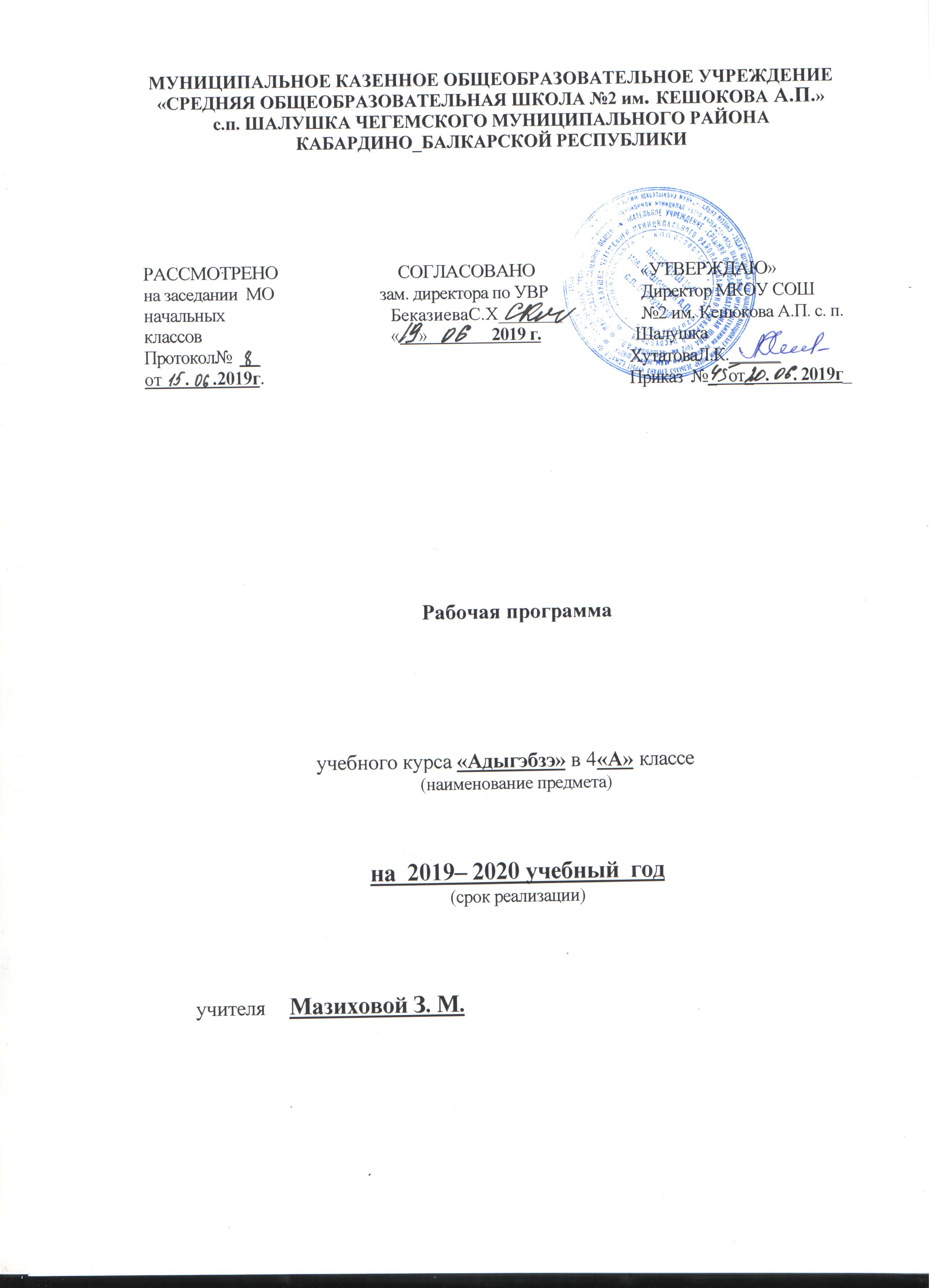     ПОЯСНИТЕЛЬНАЯ ЗАПИСКА Рабочая программа по кабардинскому языку составлена на основе:- Примерной образовательной программы по учебному предмету «Адыгэбзэ» (Кабардино-черкесский язык (родной)) для 1-4 классовРабочая программа разработана в соответствии: - с основной образовательной программой начального общего образования МКОУ СОШ№2 им. Кешокова А.П. с.п. Шалушка; - учебным планом МКОУ СОШ№2 им. Кешокова А.П. с.п. Шалушка;- локальным актом  МКОУ СОШ№2 им. Кешокова А.П. с.п. Шалушка «Положение о  разработке и утверждении рабочих программ отдельных учебных предметов, курсов, дисциплин (модулей)». Рабочая программа предназначена для изучения кабардинского языка в 4 классах по учебнику «Адыгэбзэ» под ред. Захохова Л. Г.Описание места учебного предмета в учебном плане В соответствии с учебным планом МКОУ СОШ№2 им. Кешокова А.П. с.п. Шалушка рабочая программа рассчитана на преподавание                  кабардинского языка в   4  классах в объеме 51ч. Количество часов в год –51 час. Количество часов в неделю – 1,5 часа. Количество письменных  работ – 13Используемый УМК ПЛАНИРУЕМЫЕ РЕЗУЛЬТАТЫ ИЗУЧЕНИЯ ПРЕДМЕТАЛичностные результаты: формирование этнической и общероссийской гражданской идентичности (осознание учащимися своей принадлежности к кабардинскому этносу и одновременно ощущение себя гражданами многонационального государства, формирование патриотических ценностей); овладение знаниями о родной культуре, религии, уважительное отношение к культурам и традиционным религиям народов России, формирование межэтнического согласия;формирование уважительного отношения к семейным ценностям и традициям, любви к природе, родному краю; понимание важности здорового образа жизни;•	 развитие умения сотрудничать со сверстниками и взрослыми, предотвращать конфликтные ситуации;•	 формирование мотивации к учебной деятельности.Метапредметные результаты:•	 умение использовать родной язык с целью поиска различной информации;•	 умение составлять диалог на заданную тему, ориентируясь в средствах и условиях общения;•	 выбор необходимых языковых средств для ведения диалога, умение составлять письменные тексты;•	 умение работать с различными видами информации, использовать орфографические и пунктуационные правила.Формирование универсальных учебных действий(личностные и метапредметные результаты)В результате изучения всех без исключения предметов, в том числе кабардинский язык и литература, при получении начального общего образования у выпускников будут сформированы личностные, регулятивные, познавательные и коммуникативные универсальные учебные действия как основа умения учиться.Личностные универсальные учебные действияУ выпускника будут сформированы:•	 внутренняя позиция школьника, на уровне положительного отношения к школе, ориентации на содержательные моменты школьной действительности и принятия образца «хорошего ученика»;•	 широкая мотивационная основа учебной деятельности, включающая социальные, учебно-познавательные и внешние мотивы;•	 учебно-познавательный интерес к новому учебному материалу и способам решения новой задачи;ориентация на понимание причин успеха в учебной деятельности, в том числе на самоанализ и самоконтроль результата, на анализ соответствия результатов требованиям конкретной задачи, на понимание оценок учителей, товарищей, родителей и других людей; способность к оценке своей учебной деятельности; основы гражданской идентичности, своей этнической принадлежности в форме осознания «Я» как члена семьи, представителя народа, гражданина России, чувства сопричастности и гордости за свою Родину, народ и историю, осознание ответственности человека за общее благополучие; ориентация в нравственном содержании и смысле как собственных поступков, так и поступков окружающих людей; знание основных моральных норм и ориентация на их выполнение; развитие этических чувств - стыда, вины, совести как регуляторов морального поведения; понимание чувств других людей и сопереживание им; установка на здоровый образ жизни; основы экологической культуры: принятие ценности природного мира, готовность следовать в своей деятельности нормам природоохранного, нерасточительного, здоровьесберегающего поведения; чувство прекрасного и эстетические чувства на основе знакомства с мировой и отечественной художественной культурой.Выпускник получит возможность для формирования: внутренней позиции обучающегося на уровне положительного отношения к образовательной организации, понимания необходимости учения, выраженного в преобладании учебно-познавательных мотивов и предпочтении социального способа оценки знаний; выраженной устойчивой учебно-познавательной мотивации учения;устойчивого учебно-познавательного интереса к новым общим способамрешения задач; адекватного понимания причин успешности/неуспешности учебной деятельности;положительной адекватной дифференцированной самооценки на основе критерия успешности реализации социальной роли «хорошего ученика»;•	 компетентности в реализации основ гражданской идентичности в поступках и деятельности;•	 морального сознания на конвенциональном уровне, способности к решению моральных дилемм на основе учёта позиций партнёров в общении, ориентации на их мотивы и чувства, устойчивое следование в поведении моральным нормам и этическим требованиям;•	 установки на здоровый образ жизни и реализации её в реальном поведении и поступках;•	 осознанных устойчивых эстетических предпочтений и ориентации на искусство как значимую сферу человеческой жизни;•	 эмпатии как осознанного понимания чувств других людей и сопереживания им, выражающихся в поступках, направленных на помощь другим и обеспечение их благополучия.Регулятивные универсальные учебные действияВыпускник научится:•	 принимать и сохранять учебную задачу;•	 учитывать выделенные учителем ориентиры действия в новом учебном материале в сотрудничестве с учителем;•	 планировать свои действия в соответствии с поставленной задачей и условиями её реализации, в том числе во внутреннем плане;•	 учитывать установленные правила в планировании и контроле способа решения;•	 осуществлять итоговый и пошаговый контроль по результату;•	 оценивать правильность выполнения действия на уровне адекватной ретроспективной оценки соответствия результатов требованиям данной задачи;адекватно воспринимать предложения и оценку учителей, товарищей, родителей и других людей;•	 различать способ и результат действия;вносить необходимые коррективы в действие после его завершения на основе его оценки и учёта характера сделанных ошибок, использовать предложения и оценки для создания нового, более совершенного результата, использовать запись в цифровой форме хода и результатов решения задачи, собственной звучащей речи на русском, родном и иностранном языках.Выпускник получит возможность научиться: в сотрудничестве с учителем ставить новые учебные задачи; преобразовывать практическую задачу в познавательную; проявлять познавательную инициативу в учебном сотрудничестве; самостоятельно учитывать выделенные учителем ориентиры действия в новом учебном материале; осуществлять констатирующий и предвосхищающий контроль по результату и по способу действия, актуальный контроль на уровне произвольного внимания; самостоятельно оценивать правильность выполнения действия и вносить необходимые коррективы в исполнение как по ходу его реализации, так и в конце действия.Познавательныеуниверсальные учебные действияВыпускник научится: осуществлять поиск необходимой информации для выполнения учебных заданий с использованием учебной литературы, энциклопедий, справочников (включая электронные, цифровые), в открытом информационном пространстве, в томчисле контролируемом пространстве сети Интернет; осуществлять запись (фиксацию) выборочной информации об окружающем мире и о себе самом, в том числе с помощью инструментов ИКТ; использовать знаково-символические средства, в том числе модели (включая виртуальные) и схемы (включая концептуальные), для решения задач; проявлять познавательную инициативу в учебном сотрудничестве; строить сообщения в устной и письменной форме; ориентироваться на разнообразие способов решения задач;•	 основам смыслового восприятия художественных и познавательных текстов, выделять существенную информацию из сообщений разных видов (в первую очередь текстов);•	 осуществлять анализ объектов с выделением существенных и несущественных признаков;•	 осуществлять синтез как составление целого из частей;•	 проводить сравнение, сериацию и классификацию позаданным критериям;устанавливать причинно-следственные связи в изучаемом круге явлений;•	 строить рассуждения в форме связи простых суждений об объекте, его строении, свойствах и связях;•	 обобщать, т.е. осуществлять генерализацию и выведение общности для целого ряда или класса единичных объектов, на основе выделения сущностной связи;•	 осуществлять подведение под понятие на основе распознавания объектов, выделения существенных признаков и их синтеза;•	 устанавливать аналогии;•	 владеть рядом общих приёмов решения задач.Выпускник получит возможность научиться:•	 осуществлять расширенный поиск информации с использованием ресурсов библиотек и сети Интернет;•	 записывать, фиксировать информацию об окружающем мире с помощью инструментов ИКТ;•	 создавать и преобразовывать модели и схемы для решения задач;•	 осознанно и произвольно строить сообщения в устной и письменной форме;осуществлять выбор наиболее эффективных способов решения задач взависимости от конкретных условий;•	 осуществлять синтез как составление целого из частей, самостоятельно достраивая и восполняя недостающие компоненты;•	 осуществлять сравнение, сериацию и классификацию, самостоятельно выбирая основания и критерии для указанных логических операций;строить логическое рассуждение, включающее установление причинно-следственных связей; произвольно и осознанно владеть общими приёмами решения задач.Коммуникативные универсальные учебные действияВыпускник научится: адекватно использовать коммуникативные, прежде всего речевые, средства для решения различных коммуникативных задач, строить монологическое высказывание (в том числе сопровождая его аудиовизуальной поддержкой), владеть диалогической формой коммуникации, используя в том числе средства и инструменты ИКТ и дистанционного общения; допускать возможность существования у людей различных точек зрения, в том числе не совпадающих с его собственной, и ориентироваться на позицию партнёра в общении и взаимодействии; учитывать разные мнения и стремиться к координации различных позиций в сотрудничестве; формулировать собственное мнение и позицию; договариваться и приходить к общему решению в совместной деятельности, в том числе в ситуации столкновения интересов; строить понятные для партнёра высказывания, учитывающие, что партнёр знает и видит, а что нет; задавать вопросы; контролировать действия партнёра; использовать речь для регуляции своего действия; адекватно использовать речевые средства для решения различных коммуникативных задач, строить монологическое высказывание, владеть диалогической формой речи.Выпускник получит возможность научиться: учитывать и координировать в сотрудничестве позиции других людей, отличные от собственной;•	 учитывать разные мнения и интересы и обосновывать собственную позицию;•	 понимать относительность мнений и подходов к решению проблемы;•	 аргументировать свою позицию и координировать её с позициями партнёров в сотрудничестве при выработке общего решения в совместной деятельности;•	 продуктивно содействовать разрешению конфликтов на основе учёта интересов и позиций всех участников;•	 с учётом целей коммуникации достаточно точно, последовательно и полно передавать партнёру необходимую информацию как ориентир для построения действия;•	 задавать вопросы, необходимые для организации собственной деятельности и сотрудничества с партнёром;•	 осуществлять взаимный контроль и оказывать в сотрудничестве необходимую взаимопомощь;•	 адекватно использовать речевые средства для эффективного решения разнообразных коммуникативных задач,планирования и регуляции своей деятельности.Работа с текстом: поиск информации и понимание прочитанногоВыпускник научится:•	 находить в тексте конкретные сведения, факты, заданные в явном виде;•	 определять тему и главную мысль текста;•	 делить тексты на смысловые части, составлять план текста;•	 вычленять содержащиеся в тексте основные события и устанавливать их последовательность; упорядочивать информацию по заданному основанию;•	 сравнивать между собой объекты, описанные в тексте, выделяя 2-3 существенных признака;•	 понимать информацию, представленную в неявном виде (например, находить в тексте несколько примеров, доказывающих приведённое утверждение; характеризовать явление по его описанию; выделять общий признак группы элементов);понимать информацию, представленную разными способами: словесно, в виде таблицы, схемы, диаграммы; понимать текст, опираясь не только на содержащуюся в нём информацию, но и на жанр, структуру, выразительные средства текста; использовать различные виды чтения: ознакомительное, изучающее, поисковое, выбирать нужный вид чтения в соответствии с целью чтения; ориентироваться в соответствующих возрасту словарях и справочниках.Выпускник получит возможность научиться: использовать формальные элементы текста (например, подзаголовки, сноски) для поиска нужной информации; работать с несколькими источниками информации; сопоставлять информацию, полученную из нескольких источников.Работа с текстом: преобразование и интерпретация информацииВыпускник научится: пересказывать текст подробно и сжато, устно и письменно; соотносить факты с общей идеей текста, устанавливать простые связи, не показанные в тексте напрямую; формулировать несложные выводы, основываясь на тексте; находить аргументы, подтверждающие вывод; сопоставлять и обобщать содержащуюся в разных частях текста информацию; составлять на основании текста небольшое монологическое высказывание, отвечая на поставленный вопрос.Выпускник получит возможность научиться: делать выписки из прочитанных текстов с учётом цели их дальнейшего использования; составлять небольшие письменные аннотации к тексту, отзывы опрочитанном.Работа с текстом: оценка информацииВыпускник научится:высказывать оценочные суждения и свою точку зрения о прочитанном тексте; оценивать содержание, языковые особенности и структуру текста; определять место и роль иллюстративного ряда в тексте; на основе имеющихся знаний, жизненного опыта подвергать сомнению достоверность прочитанного, обнаруживать недостоверность получаемых сведений, пробелы в информации и находить пути восполнения этих пробелов; участвовать в учебном диалоге при обсуждении прочитанного или прослушанного текста.Выпускник получит возможность научиться: сопоставлять различные точки зрения; соотносить позицию автора с собственной точкой зрения; в процессе работы с одним или несколькими источниками выявлять достоверную (противоречивую) информацию.Предметные результаты: осознание родного языка неотъемлемой частью национальной культуры народа; получение начальных представлений о нормах родного языка (орфографических, лексических, грамматических), правилах речевого этикета; знание правил правописания; умение применять орфографические и пунктуационные правила в объеме изученного материала, находить, сравнивать,-классифицировать звуки, буквы, части слова, части речи, члены предложения; умение работать с текстами, справочной литературой, словарями, проверять написанное, обобщать знания о языке и применять на практике, в том числе в различных коммуникативных ситуациях.Объектом оценки предметных результатов служит способность обучающихся решать учебно-познавательные и учебно-практические задачи. Оценка достижения этих предметных результатов ведётся как в ходе текущего и промежуточного оценивания, так и в ходе выполнения итоговых проверочных работ.СОДЕРЖАНИЕ УЧЕБНОГО ПРЕДМЕТАкласс (51 час)Повторение изученного в 3 классе (2 часа)Речь. Культура общения. (3 часа)Члены предложения (9 часов).Главные и второстепенные члены предложения.Состав слова (4 часа)Корень. Окончание.Словоизменительные приставки.Приставки, обозначающие время.Словообразовательные приставки.Суффикс.Основа слова.Части речи (29 часов)Имя существительное (8 часов)Собственные и нарицательные имена существительные.Единственное и множественное число имен существительных.Изменение существительных по падежам.Склонение имен существительных в единственном и множественном числах. Правописание падежных окончаний.Имя прилагательное (3 часа)Изменение прилагательных по числам и по падежам. Правописание словосочетаний существительное+прилагательное.Местоимения (4 часа)Значение местоимений. Личные местоимения. Притяжательные местоимения. Указательные местоимения.Глагол (10 часов)Понятие о глаголе. Повелительная форма глагола. Инфинитив (неопр. форма глагола). Изменение глагола по временам. Изменение глагола по лицам. Спряжение глагола. Глагольные приставки.Имя числительное (2 часа)Понятие о числительном. Количественные и порядковые числительные.Уроки развития речи (2 часа)Повторение пройденного (2 часа)Контрольные виды работ (контрольное списывание, контрольный диктант) - 4 часа.СОДЕРЖАНИЕ УЧЕБНОГО ПРЕДМЕТА			Ипэ ит классхэм щаджахэм къытегъэзэжын.            Псалъэуха. Макъхэмрэ хьэрфхэмрэ. Пычыгъуэмрэ ударенэмрэ. Псалъэм и зэхэлъык1эр. Лъабжьэ. К1эух. Зэхъуэк1а зэрыхъу префиксхэр.                      Псалъэ къызэрыхъу префиксхэр. Суффикс. Псалъэпкъ. Псалъэухам и пкъыгъуэ зэлъэпкъэгъухэр.                       Щы1эц1э. Щы1эц1э унейхэмрэ зэдайхэмрэ. Щы1эц1эм и закъуэ бжыгъэмрэ куэд бжыгъэмрэ.Щы1эц1эр падежк1э зэхъуэк1а зэрыхъур (склоненэ).Щы1эц1эхэм я склоненэ щ1ык1ит1ыр: белджылы, мыбелджылы.Щы1эц1эм и закъуэ бжыгъэмрэ куэд бжыгъэмрэ я склоненэр. Падеж к1эуххэм я тхык1эр. Послелог.          Плъыфэц1э.Плъыфэц1эхэр бжыгъэк1э зэхъуэк1ын. Плъыфэц1эхэм падежк1э зэрызахъуэжыр. Зэгъусэу къэк1уа щы1эц1эмрэ плъыфэц1эмрэ я тхык1эр.         Ц1эпапщ1э.Ц1эпапщ1эмк1э гуры1уэгъуэ. Щхьэ ц1эпапщ1эхэр. Еигъэ ц1эпапщ1эхэр. Зыгъэлъагъуэ ц1эпапщ1эхэр.          Глагол.Глаголым теухуа гуры1уэныгъэ. Унафэ щ1ыныгъэ глагол.  Инфинитив. Глаголым и зэманхэр. Глаголым и щхьэхэр. Япэ щхьэ. Ет1уанэ щхьэ. Ещанэ щхьэ.Глаголхэм я спряженэ. Глагол префиксхэм теухуа гуры1уэныгъэ.        Зэры-, щ1э-, мы-, ф1э- префиксхэм я тхык1эр. Псалъэпкъым а-мрэ э-мрэ зэрыщатх. Ц1эпапщ1эхэмрэ префиксхэмрэ. Бжыгъэц1эБжыгъэц1эмк1э гуры1уэгъуэ. Зэрабж бжыгъэц1эхэр. Зэрызэк1элъык1уэ бжыгъэц1эхэр.Тематическое планированиеТематическое планированиеКалендарно-тематическое планированиеПорядковый номер учебникаАвтор/авторский коллективНаименование учебникаКлассНаименование издателя(ей) учебникаАдрес страницы об учебникеАдрес страницы об учебнике на официальном сайте издателя (издательства)Филология (предметная область)Филология (предметная область)Филология (предметная область)Филология (предметная область)Кабардинский язык  (учебный предмет)Кабардинский язык  (учебный предмет)Кабардинский язык  (учебный предмет)Кабардинский язык  (учебный предмет)Захохов Л.Г.Учебник «Адыгэбзэ»                 4Издательство "Эльбрус"№п/пТема разделаКол-во  часовВ том числеВ том числе№п/пТема разделаКол-во  часов( Для филологов- изложения, сочинения, развернутые ответы на вопросы-РР)Контрольные и диагностические материалы (тема)1Повторение изученного в 3 классе 22Речь. Культура общения. 33Члены предложения 9Контрольный диктант по теме «Предложение» №14Состав слова 45Части речи 29Имя существительное 8Развитие речи. Изложение.Имя прилагательное 3Творческий  проект «Изменение имен прилагательных по числам и падежам»Контрольный диктант по теме «Имя прилагательное »  №2Местоимение 4Контрольный диктант по теме «Местоимение» №3Глагол 10Развитие речи. Изложение. Контрольное списываниеИмя числительное 2Контрольное списываниеКонтрольный диктант по теме «Имя прилагательное» №46Уроки развития речи 27Повторение пройденного2Годовая стандартизированная контрольная работаИТОГО51 ч.6 ч.4ч.№п/пТема разделаКол-во  часовВ том числеВ том числе№п/пТема разделаКол-во  часов( Для филологов- изложения, сочинения, развернутые ответы на вопросы, тестирования, проекты-РР)Контрольные и диагностические материалы (тема)2Ипэ ит классхэм щаджахэм теухуа къытегъэзэжыныгъэ.9Тест лэжьыгъэ«Псалъэуха» темэмк1э къызэрапщытэ диктант №13Щы1эц1э.10Бзэм зезыгъэужь изложенэ Словарнэ диктант4Плъыфэц1э6Творческэ проект «Плъыфэц1эм падежк1э, бжыгъэк1э зызэрихъуэжыр»«Плъыфэц1э» темэмк1э къызэрапщытэ диктант №2 5Ц1эпапщ1э6«Ц1эпапщ1э» темэмк1э къызэрапщытэ диктант №3 6Глагол12Бзэм зезыгъэужь изложенэСловарнэ диктант7Бжыгъэц1э6Тест лэжьыгъэ Творческэ проект «Псалъалъэ» «Бжыгъэц1э» темэмк1э къызэрапщытэ диктант №48Илъэсым яджам къытегъэзэжыныгъэ.2Илъэсым яджар къызэщ1эзыкъуэж контрольнэ лэжьыгъэ.9ИТОГО51ч.6ч.7ч.№п/пТема урокаТема урокаКол-во час.Планируемые результаты обученияПланируемые результаты обученияПланируемые результаты обученияДата Дата Дата Дата Дата Примечание Примечание №п/пТема урокаТема урокаКол-во час.Предметные Личностные Метапредметные По плануПо плануПо фактуПо фактуПо фактуПримечание Примечание Ипэ ит классхэм щаджахэм теухуа къытегъэзэжыныгъэ.Ипэ ит классхэм щаджахэм теухуа къытегъэзэжыныгъэ.Ипэ ит классхэм щаджахэм теухуа къытегъэзэжыныгъэ.Ипэ ит классхэм щаджахэм теухуа къытегъэзэжыныгъэ.Ипэ ит классхэм щаджахэм теухуа къытегъэзэжыныгъэ.Ипэ ит классхэм щаджахэм теухуа къытегъэзэжыныгъэ.Ипэ ит классхэм щаджахэм теухуа къытегъэзэжыныгъэ.Ипэ ит классхэм щаджахэм теухуа къытегъэзэжыныгъэ.Ипэ ит классхэм щаджахэм теухуа къытегъэзэжыныгъэ.Ипэ ит классхэм щаджахэм теухуа къытегъэзэжыныгъэ.Ипэ ит классхэм щаджахэм теухуа къытегъэзэжыныгъэ.Ипэ ит классхэм щаджахэм теухуа къытегъэзэжыныгъэ.Ипэ ит классхэм щаджахэм теухуа къытегъэзэжыныгъэ.Ипэ ит классхэм щаджахэм теухуа къытегъэзэжыныгъэ.1Псалъэуха.Псалъэуха.1Псалъэухар хьэрфышхуэк1э къызэрагъажьэр къэпщытэн. ЗыплъыхьакIуэ щыщыIахэм, гъэмахуэр зэрагъэкIуам тегъэпсэлъыхьын.Сочиненэ.Текстым елэжьын.Ц1э унейхэр къызэрахутэ признакхэм нэ1уасэ хуэщ1ын.2Макъхэмрэ хьэрфхэмрэ.Макъхэмрэ хьэрфхэмрэ.1Псалъэр хьэрфу рэзэрызэхэтыр ящIэн.Хьэрфыр макъыу рэзэрызэхэтыр ящIэн. Япэ классым псалъэухар псалъэурэ зэрызэхэтыр, псалъэхэр пычыгъуэурэ зэрагуэшыр.Псалъэхэм пэщ1эдзэ формэ зэри1эм щыгъэгъуэзэн.3Пычыгъуэмрэ ударенэмрэ.Пычыгъуэмрэ ударенэмрэ.1Псалъэр пычыгъуэурэ зэрызэхэтыр ящIэн. Ударенэр трагъэувэфу есэн.4-5Къытегъэзэжыны-гъэ: псалъэм и зэхэлъык1эрТест лэжьыгъэКъытегъэзэжыны-гъэ: псалъэм и зэхэлъык1эрТест лэжьыгъэ2Псалъэм лъабжьэр къагъуэтыфу егъэсэн. КIэухым зы псалъэр адрейм эрыпищIэр ящIэн. Щхьэ префиксхэм псалъэщIэ къызэрамыгъэхъур ящIэн. Щхьэ префиксхэм псалъэщIэ къызэрамыгъэхъу рящIэн.С-, п-, т-, ф- щхь префиксхэм макъ дэкIуашэ жьгъыжьгъхэм я пэ къыщиувэкIэ з-, б-, д-, в- зэратхыр ящIэн.                        Псалъэ Iыхьэхэм суффиксыр къыщагъуэтыфынПрактическэ лэжьыгъэ. Практическэлэжьыгъэ. Ударенэ зытехуэ макъзешэмрэ ударенэ зытемыхуэ макъзешэмрэ зэхагъэкIыфу есэнАдыгэбзэмкIэ карточкэхэр (Т.Ж.) (С-2). АдыгэбзэмкIэ карточкэхэхэр (Т.Ж.) (С-3). АдыгэбзэмкIэ карточкэхэр (Т.Ж.) (С-4). АдыгэбзэмкIэ карточкэхэр (Т.Ж.) (С-5).6Псалъэпкъ Псалъэпкъ 1Псалъэ Iыхьэхэм псалъэпкъ къыыщагъуэтыфынПрактическэ лэжьыгъэ.АдыгэбзэмкIэ карточкэхэр (Т.Ж.) (С-5).7Псалъэухам и пкъыгъуэ зэлъэпкъэгъухэр.Псалъэухам и пкъыгъуэ зэлъэпкъэгъухэр.1Псалъэм и къэпсэлъыкIэмрэ и тхыкIэмрэ зралъытыфу щытын.               Псалъэ зэпыщIахэм я тхыкIэр тэмэму яубзыхуфу есэн. Псалъэ лъэпкъыгъуэ щыIэхэр ящIэн.Практическэ лэжьыгъэ. Къызэрапщытэ псалъэхэр тэмэму къагъуэтыфу есэн. Зэпыува псалъитIым щыщу иужь итыр зы пычыгъуэ фIэкIа щымыхъум и тхыкIэр ящIэн.Тест лэжьыгъэ. АдыгэбзэмкIэ карточкэхэр (Т.Ж.) (С-6).8« Псалъэуха» темэмк1э къызэрапщытэ диктант   « Псалъэуха» темэмк1э къызэрапщытэ диктант   1Зэджа темэхэм теухуа диктант. Диктант, грамматическэ лэжьыгъэхэр щIыгъуу.Багъ Н.А., Болий Т.Т. «Диктантхэмрэ изложенэхэмрэ».9Диктантым хащ1ыхьа щыуагъэхэм теухуа лъэжьыгъэ.Диктантым хащ1ыхьа щыуагъэхэм теухуа лъэжьыгъэ.1Диктантым хащ1ыхьа щыуагъэм теухауэ лэжьыгъэ.Щы1эц1э.Щы1эц1э.Щы1эц1э.Щы1эц1э.Щы1эц1э.Щы1эц1э.Щы1эц1э.Щы1эц1э.Щы1эц1э.Щы1эц1э.Щы1эц1э.Щы1эц1э.Щы1эц1э.Щы1эц1э.10Щы1эц1э унейхэмрэ зэдайхэмрэ.Щы1эц1э унейхэмрэ зэдайхэмрэ.1Щы1эц1э унейхэмрэ зэдайхэмрэ зэхагъэкIыфын.Практическэ лэжьыгъэАдыгэбзэ тхылъым зэрелэжьын тетрадь (С.Л.)11Щы1эц1эм и закъуэ бжыгъэмрэ куэд бжыгъэмрэ.Щы1эц1эм и закъуэ бжыгъэмрэ куэд бжыгъэмрэ.1Псалъэм и бжыгъэр къагъуэтыфу егъэсэн.Тест лэжьыгъэхэр.АдыгэбзэмкIэ карточкэхэр(Т.Ж.) (С-7).12-13Щы1эц1эхэр падежк1э зэ-хъуэк1а зэрыхъур(склоненэ)Щы1эц1эхэр падежк1э зэ-хъуэк1а зэрыхъур(склоненэ)2 Щы1эц1эр склоненэк1э зэхъуэк1а зэрыхъур къегъэщ1энПрактическэ лэжьыгъэАдыгэбзэмкIэ карточкэхэр(Т.Ж.) (С-7).14-15Щы1эц1эхэм я склоненэ щ1ык1ит1ыр: белджылы, мыбелджылы.Словарнэ диктантЩы1эц1эхэм я склоненэ щ1ык1ит1ыр: белджылы, мыбелджылы.Словарнэ диктант2 Щы1эц1эр склоненэк1э зэхъуэка зэрыхъур къегъэщ1энАдыгэбзэмкIэ карточкэхэр(Т.Ж.) (С-10).16Щы1эц1эм и закъуэ бжыгъэмрэ куэд бжыгъэмрэ я склоненэр.Щы1эц1эм и закъуэ бжыгъэмрэ куэд бжыгъэмрэ я склоненэр.1 Щы1эц1эм и закъуэ бжыгъэмрэ куэд бжыгъэмрэ я склоненэр къегъэщ1энТест лэжьыгъэ.АдыгэбзэмкIэ карточкэхэр(Т.Ж.) (С-10).17Падеж к1эуххэм я тхык1эр.Падеж к1эуххэм я тхык1эр.1 Падеж к1эуххэр къагъуэтыфу егъэсэн.Практическэ лэжьыгъэ.18Изложенэ.Изложенэ.1Тектсым план хуэтхыфын, планым тету изложенэр тхын.Планым тетуТекстыр зэхэгъэлъ-хьэн..Багъ Н.А., Болий Т.Т. «Диктантхэмрэ изложенэхэмрэ».19Послелог. Послелог. 1Послелог жиIэмэ, псалъэм я ужь жиIэу зэрыарар ящIэн.Практическэ лэжьыгъэ.АдыгэбзэмкIэ карточкэхэр(Т.Ж.) (С-10).Плъыфэц1э.Плъыфэц1э.Плъыфэц1э.Плъыфэц1э.Плъыфэц1э.Плъыфэц1э.Плъыфэц1э.Плъыфэц1э.Плъыфэц1э.Плъыфэц1э.Плъыфэц1э.Плъыфэц1э.Плъыфэц1э.Плъыфэц1э.20Плъыфэц1эхэ бжыгъэк1э зэхъуэк1а зэрыхъур.Плъыфэц1эхэ бжыгъэк1э зэхъуэк1а зэрыхъур.1Предметым и фэ, и IэфIагъ-дыджагъ, и инагъ-цIыкIуагъ, и фIагъ-Iеягъ къэзыгъэлъагъуэр зэрыплъыфэцIэр ящIэнПрактическэ лэжьыгъэ.АдыгэбзэмкIэ карточкэхэр(Т.Ж.) (С-10).21-22Плъыфэц1эхэрпадежк1э зэхъуэк1а зэрыхъур.Плъыфэц1эхэрпадежк1э зэхъуэк1а зэрыхъур.2Предметым и фэ, и IэфIагъ-дыджагъ, и инагъ-цIыкIуагъ, и фIагъ-IеягъкъэзыгъэлъагъуэрзэрыплъыфэцIэрящIэнЛэжьыгъэм епха Iуэхугъуэхэр зэрызэхагъэкI упщIэхэр.АдыгэбзэмкIэ карточкэхэр(Т.Ж.) (С-8).23Творческэ проектыр утыку къыщрахьэ урок. Творческэ проектыр утыку къыщрахьэ урок. 1Учебнэ проект ягъэхьэзырар утыкум къихьэн.24 Зэгъусэу къэк1уа щы1эц1эмрэ плъыфэц1эмрэ я тхык1эр. Зэгъусэу къэк1уа щы1эц1эмрэ плъыфэц1эмрэ я тхык1эр.1Щхьэ префиксхэрцIэунейхэмщапыувэм и тхыкIэрящIэн.Адыгэбзэтхылъымзэрелэжьын тетрадь (С.Л.)25«Плъыфэц1э» темэмк1э къызэрапщытэ диктант. «Плъыфэц1э» темэмк1э къызэрапщытэ диктант. 1Зэджа темэхэм теухуа диктант тхын. Диктант, грамматическэ лэжьыгъэхэр щIыгъуу.Багъ Н.А., Болий Т.Т. «Диктантхэмрэизложенэхэмрэ».Ц1эпапщ1э.Ц1эпапщ1э.Ц1эпапщ1э.Ц1эпапщ1э.Ц1эпапщ1э.Ц1эпапщ1э.Ц1эпапщ1э.Ц1эпапщ1э.Ц1эпапщ1э.Ц1эпапщ1э.Ц1эпапщ1э.Ц1эпапщ1э.Ц1эпапщ1э.Ц1эпапщ1э.26Диктантым хащ1ыхьа щыуагъэхэм теухуа лъэжьыгъэ.Ц1эпапщ1эмк1э гуры1уэгъуэ.Диктантым хащ1ыхьа щыуагъэхэм теухуа лъэжьыгъэ.Ц1эпапщ1эмк1э гуры1уэгъуэ.1Диктантым хащ1ы-хьа щыуагъэхэм теухуауэ лэжьыгъэ Еджак1уэхэм ц1э-папщ1эм и мыхьэнэр, ар предметхэм я ц1эм я п1эк1э къызэ-рык1уэр егъэджэн.Практическэ лэжьыгъэхэр.Карточкэхэр.27  Щхьэ ц1эпапщ1эхэр.  Щхьэ ц1эпапщ1эхэр.1  Щхьэ ц1эпапщ1эм я мыхьэнэр еджак1уэхэм нэсу къагурыгъэ1уэн и п1эк1э ахэр бзэм къыщагъэсэбэпыфу егъэсэн.Практическэ лэжьыгъэхэр.Карточкэхэр.28Еигъэ ц1эпапщ1эхэр.Еигъэ ц1эпапщ1эхэр.1 Еигъэ ц1эпапщ1эхэм теухуауэ гуры1уэгъу етын.                               Еигъэ ц1эпапщ1эхэмк1э къащ1ар зэрыгъэубыдын.Практическэ лэжьыгъэ.Таблицэ. Адыгэбзэ тхылъым зэрелэжьын тетрадь (С.Л.)29 Зыгъэлъагъуэ ц1эпапщ1эхэр.Зыгъэлъагъуэ ц1эпапщ1эхэр.1 Зыгъэлъагъуэ ц1эпапщ1эхэм теухуа гуры1уэгъу етын.Практическэлэжьыгъэ.Карточкэхэр.30Ц1эпапщ1эм теухуауэ яджар къыщапщытэж урок.Ц1эпапщ1эм теухуауэ яджар къыщапщытэж урок.1Ц1эпапщ1эхэр зэхагъэк1ыфу есэн.Практическэлэжьыгъэ.Карточкэхэр.31«Ц1эпапщ1э» темэмк1э къызэрапщытэ диктант.   «Ц1эпапщ1э» темэмк1э къызэрапщытэ диктант.   1Зэджа темэхэм теухуа диктант тхын. Диктант, грамматическэ лэжьыгъэхэр щIыгъуу.Багъ Н.А., Болий Т.Т. «Диктантхэмрэ изложенэхэмрэ».Глагол.Глагол.Глагол.Глагол.Глагол.Глагол.Глагол.Глагол.Глагол.Глагол.Глагол.Глагол.Глагол.Глагол.32Диктантым хащ1ыхьа щыуагъэхэм теухуа лъэжьыгъэ.Глаголым теухуа гуры1уэгъуэДиктантым хащ1ыхьа щыуагъэхэм теухуа лъэжьыгъэ.Глаголым теухуа гуры1уэгъуэ1 Глаголым теухуа гуры1уэгъуэ щ1ын, къэпщытэжын.Практическэ лэжьыгъэхэр.Карточкэхэр.33Унафэ щ1ыныгъэ наклоненэ.Унафэ щ1ыныгъэ наклоненэ.1Глаголым и унафэ щ1эныгъэ наклоненэм теухуа гуры1уэгъуэ.Тест лэжьыгъэ. Практическэ лэжьыгъэхэрТаблицэ.34Словарнэ диктантСловарнэ диктант1Зытратхык1ыну текстым и щапхъэм тету ятх. Текстым грамматическэ лэжьыгъэхэр щIыгъуу.35Инфинитив.Инфинитив.1 Инфинитивым теухуа гуры1уэгъу етын.Практическэ лэжьыгъэАдыгэбзэмкIэ карточкэхэр(Т.Ж.) (С-12)36Глаголхэм и зэманхэр.Глаголхэм и зэманхэр.1 Глаголым зэманищ зэри1эр, а зэманхэр къэзыгъэлъагъуэу глаголым хэлъ дамыгъэ нэхъыщхьэхэр егъэщ1эн. Глаголхэм и зэманхэм теухуауэ къащ1ахэр зэрыгъэубыдынПрактическэ лэжьыгъэАдыгэбзэмкIэ карточкэхэр(Т.Ж.) (С-13).37Глаголым и щхьэхэр.  Глаголым и щхьэхэр.  1 Глаголыр щхьэк1э зэхъуэк1а зэрыхъур егъэщ1эн                      Закъуэ бжыгъэм ит глаголым и спряженэмрэ зэщхьу яхэлъхэмрэ зэрыщхьэщык1 нэщэнэмрэ егъэщ1эн.          Глаголыр щхьэк1э зэхъуэкIа ящIыфу есэн.Практическэлэжьыгъэ.ПлъыфэцIэр къагъэсэбэпурэ унэ псэущхьэм теухуа текст кIэщI егъэтхын. Практическэ лэжьыгъэ.                  Тест лэжьыгъэ.АдыгэбзэмкIэ карточкэхэр(Т.Ж.) (С-14). Карточкэ зыхуэмыдэхэр АдыгэбзэмкIэ карточкэхэр (Т.Ж.) (С-15).38Глаголхэм я спряженэ.Глаголхэм я спряженэ.1Глагол  жиIэмэ, псалъэмпредметымилэжьжиIэузэрыарарящIэн.Практическэ лэжьыгъэ.Таблицэ39Глагол префиксхэм теухуауэ гуры1уэгъуэ.Глагол префиксхэм теухуауэ гуры1уэгъуэ.1 Глагол префиксхэм теухуауэ гуры1уэгъуэ щ1ын Глаголым пыувэ префиксхэм я тхык1эм щыгъуазэ щ1ын.Тест лэжьыгъэхэр. Практическэ лэжьыгъэ.Тест зэрыт карточкэхэр40Глаголым и псалъэпкъым а-мрэ       э-мрэ щатхыр.Глаголым и псалъэпкъым а-мрэ       э-мрэ щатхыр.1Псалъэпкъым а-мрэ, э-мрэ зэрыщатхым есэн.Практическэ лэжьыгъэ.Зэхуэмыдэ карточкэхэр.41Ц1эпапщэхэмрэ префиксхэмрэ.Ц1эпапщэхэмрэ префиксхэмрэ.1Ц1эпапщэхэмрэ префиксхэмрэ зэхагъэк1ыфу есэн.Практическэ лэжьыгъэ.Лэжьыгъэ зэрыт карточкэхэр.42Глаголым теухуа къытегъэзэжыныгъэ.Глаголым теухуа къытегъэзэжыныгъэ.1Глаголым теухуауэ зэджа псори егъэбыдыл1эн.Практическэ лэжьыгъэ.Лэжьыгъэ зэрыт карточкэхэр.43Изложенэ.Изложенэ.1Текстым  план хуэтхыфын, планым тету изложенэр тхын.Планым тетуТекстыр зэхэгъэлъ-хьэн..Багъ Н.А., Болий Т.Т. «Диктантхэмрэ изложенэхэмрэ».Бжыгъэц1э.Бжыгъэц1э.Бжыгъэц1э.Бжыгъэц1э.Бжыгъэц1э.Бжыгъэц1э.Бжыгъэц1э.Бжыгъэц1э.Бжыгъэц1э.Бжыгъэц1э.Бжыгъэц1э.Бжыгъэц1э.Бжыгъэц1э.Бжыгъэц1э.44Бжыгъэц1эмк1э гуры1уэгъуэ.Бжыгъэц1эмк1э гуры1уэгъуэ.1Предметым и зэк1элъык1уэк1эр бжыгъэц1эу зэрыщытырящIэн.Тест лэжьыгъэхэр.АдыгэбзэмкIэ карточкэхэр (Т.Ж.) (С-18).45Тест лэжьыгъэ Тест лэжьыгъэ 1Зэджа темэхэм теухуа тетхык1ыныгъэ тхын.  Тест лэжьыгъэхэр гъэзэщ1энБагъ Н.А., Болий Т.Т. «Диктантхэмрэ изложенэхэмрэ».46Зэрабж бжыгъэц1эхэр.Зэрабж бжыгъэц1эхэр.1Зэрабж бжыгъэц1эхэр зэрыщытыр ящIэн.Акъылым зезыгъэужь Iэмалхэр.АдыгэбзэмкIэ карточкэхэр (Т.Ж.) (С-18).47Зэрызэк1элъык1уэ бжыгъэц1эхэрЗэрызэк1элъык1уэ бжыгъэц1эхэр1Зэрызэк1элъык1у бжыгъц1эхэр зэрагъэбелджылыр,абыхэм предметхэм я1э зэк1элъык1уэк1эр къызэрагъэлъагъуэр къагурыгъ1уэн.Практическэ лэжьыгъэ.АдыгэбзэмкIэ карточкэхэр (Т.Ж.) (С-18).48«Бжыгъэц1э» темэмк1э къызэрапщытэ диктант«Бжыгъэц1э» темэмк1э къызэрапщытэ диктант1Зэджа темэхэм теухуа диктант тхын. Диктант, грамматическэ лэжьыгъэхэр щIыгъуу.Багъ Н.А., Болий Т.Т. «Диктантхэмрэ изложенэхэмрэ».49Щыуагъэхэм елэжьыжын.  Творческэ проект «Псалъалъэ»Щыуагъэхэм елэжьыжын.  Творческэ проект «Псалъалъэ»1Диктантым хащ1ы-хьа щыуагъэхэм теухуауэ лэжьыгъэИлъэсым яджам къытегъэзэжыныгъэ.Илъэсым яджам къытегъэзэжыныгъэ.Илъэсым яджам къытегъэзэжыныгъэ.Илъэсым яджам къытегъэзэжыныгъэ.Илъэсым яджам къытегъэзэжыныгъэ.Илъэсым яджам къытегъэзэжыныгъэ.Илъэсым яджам къытегъэзэжыныгъэ.Илъэсым яджам къытегъэзэжыныгъэ.Илъэсым яджам къытегъэзэжыныгъэ.Илъэсым яджам къытегъэзэжыныгъэ.Илъэсым яджам къытегъэзэжыныгъэ.Илъэсым яджам къытегъэзэжыныгъэ.Илъэсым яджам къытегъэзэжыныгъэ.Илъэсым яджам къытегъэзэжыныгъэ.50Илъэсым зэджар къызэщ1эзы-къуэж контрольнэ лэжьыгъэ.Илъэсым зэджар къызэщ1эзы-къуэж контрольнэ лэжьыгъэ.1Зэджа темэхэм теухуа контрольнэ лэжьыгъэ тхын.51Илъэсым зэджар къытегъэзэжын. Алфавит. Пычыгъуэ. Ударенэ.Илъэсым зэджар къытегъэзэжын. Алфавит. Пычыгъуэ. Ударенэ.Псалъэухам хэт псалъэхэр зэрызэпхар ящIэн.Еджак1уэхэм алфавитым, пычыгъуэм, ударенэм теухуауэ къащ1ахэр къэпщытэжын51Къытегъэзэжыныгъэ. Макъзешэхэр. Макъ дэк1уашэхэр.Къытегъэзэжыныгъэ. Макъзешэхэр. Макъ дэк1уашэхэр.Еджак1уэхэм макъзешэхэмрэ макъ дэк1уашэхэмрэ теухуауэ къащ1ахэр къэпщытэжын51Къытегъэзэжыныгъэ. Псалъэр зэрызэхэт 1ыхьэхэр.Къытегъэзэжыныгъэ. Псалъэр зэрызэхэт 1ыхьэхэр.Еджак1уэхэм псалъэр зэрызэхэт 1ыхьэхэм теухуауэ къащ1ахэр къэпщытэжын51Къытегъэзэжыны-гъэ. Псалъэухам и пкъыгъуэхэмрэ псалъэ лъэпкъыгъуэхэмрэКъытегъэзэжыны-гъэ. Псалъэухам и пкъыгъуэхэмрэ псалъэ лъэпкъыгъуэхэмрэЕджак1уэхэм псалъэ лъэпкъыгъуэхэм я щхьэхуэныгъэм теухуауэ къащ1ахэр къэпщытэжын